Supplemental Digital Content 2. Figure Taxonomic relative abundance at phylum level. Stacked bar plots show phylum-level composition (% relative abundances) of each sample, ordered based on hierarchical clustering (using generalized UniFrac distance and illustrated by the dendrogram). The bars show 10 phyla sorted according to highest abundance across all samples. D0 indicates day 0; D15, day 15; CG, control group. 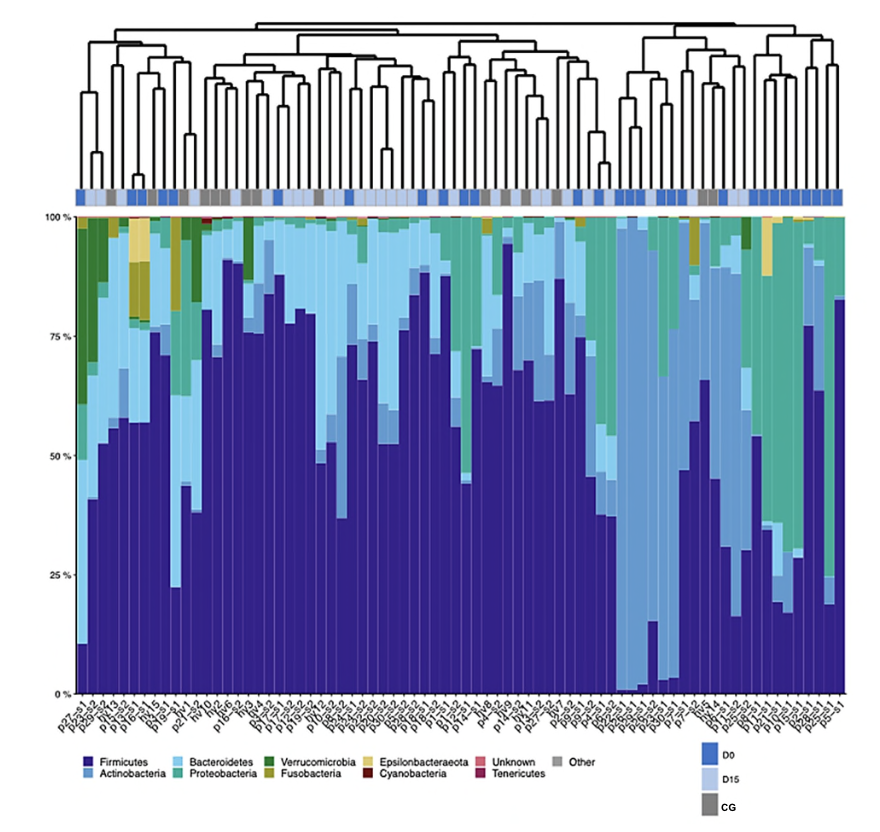 